Edukacja przedszkolna 29.04.2020r.Temat:  Segregujemy odpady.Zadanie 1. Poproś rodzica o przeczytanie wiersza. Posłuchaj uważnie i odpowiedz na pytania.Robimy porządki autor nieznany Wszystkie dzieci, nawet duże Posprzątają dziś podwórze A dorośli pomagają Śmieci w workach wyrzucają. Pierwszy worek jest zielony Cały szkiełkiem wypełniony W żółtym worku jest bez liku Niepotrzebnych już plastików. A niebieski worek – wiecie papierowe zbiera śmieci. My przyrodę szanujemy Śmieci więc segregujemy Z ekologią za pan brat Mama, tata, siostra, brat. Siostra, mama, tata, brat.Odpowiedz na pytania:  
Co postanowiły zrobić dzieci w wierszu?; 
Kto im w tym pomagał?; 
Co było im potrzebne do robienia porządków?; 
Jakiego koloru były worki do których dzieci zbierały śmieci?; 
A do czego służą brązowe worki?

Zapamiętaj! 
- Do niebieskiego pojemnika wrzucamy papier (w tej kategorii znajduje się wszystko, co może zostać przerobione na makulaturę, czyli np.: kartony i tektura, gazety, ulotki, zeszyty i książki, torby papierowe.
- Do zielonego pojemnika wrzucamy szkło: (słoiki po żywności, butelki po napojach, olejach, szklane opakowania po kosmetykach)
- Do żółtego pojemnika wrzucamy metale i tworzywa sztuczne (plastikowe butelki (zgniecione),plastikowe opakowania, np. po jogurtach, kartony po napojach i mleku (są to opakowania wielomateriałowe, z zewnątrz papierowe, ale wewnątrz wyścielone warstwą aluminium, plastikowe opakowania po kosmetykach, zakrętki od słoików, metalowe puszki)
- Do brązowego pojemnika wrzucamy odpady biodegradowalne (odpadki warzywne i owocowe (np. obierki), gałęzie i liście, trociny, nieimpregnowane drewno, resztki jedzenia.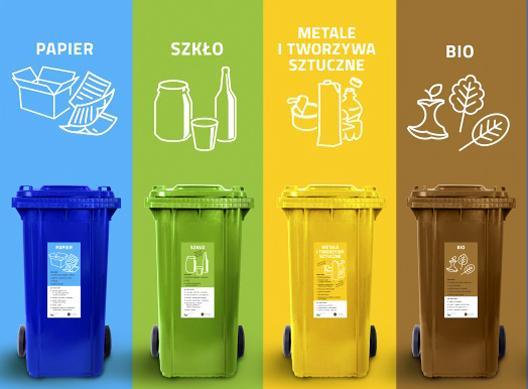 Zadanie 2. Zapoznaj się z definicją: 

SEGEROWANIE ODPADÓW – to wrzucanie ich do specjalnie oznakowanych pojemników. Oznaczenia na pojemnikach wskazują, jakie odpady należy w nich umieszczaćZadanie 3. Obejrzyj film edukacyjny na temat segregacji odpadów.https://vod.tvp.pl/video/abc-wszystko-wie,odc-9,17402257Zadanie 4. Wykonaj karty pracy.